Publicado en  el 26/10/2015 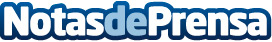 HI Partners y Axel se unen para abrir el primer hotel en Madrid dirigido a público LGTB La empresa HI Partners, filial de Banco Sabadell, invertirá más de 9 millones en la rehabilitación del edificio para abrir en 2017 * El nuevo establecimiento hotelero, ubicado en el 49 de la calle Atocha, será de 4 estrellas y tendrá 87 habitaciones

	HI Partners, compañía propietaria y gestora de activos hoteleros de Banco Sabadell, ha suscrito un acuerdo con AXEL Hotels para poner en marcha el primer hotel gay de Madrid. El edificio, que se encuentra ubicado en el número 49 de la calle Atocha, se convertirá en un hotel de 4 estrellas que contará con un total de 87 habitaciones, y cuya apertura está prevista en el año 2017.Datos de contacto:Nota de prensa publicada en: https://www.notasdeprensa.es/hi-partners-y-axel-se-unen-para-abrir-el_1 Categorias: Inmobiliaria Finanzas Viaje Madrid Turismo http://www.notasdeprensa.es